活動名稱：109學年度第一學期體發會委員會議 活動時間：109.9.25活動內容：校長出席109學年度第一學期體發會委員會議。活動照片：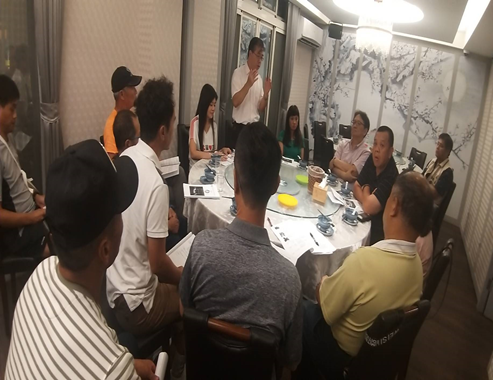 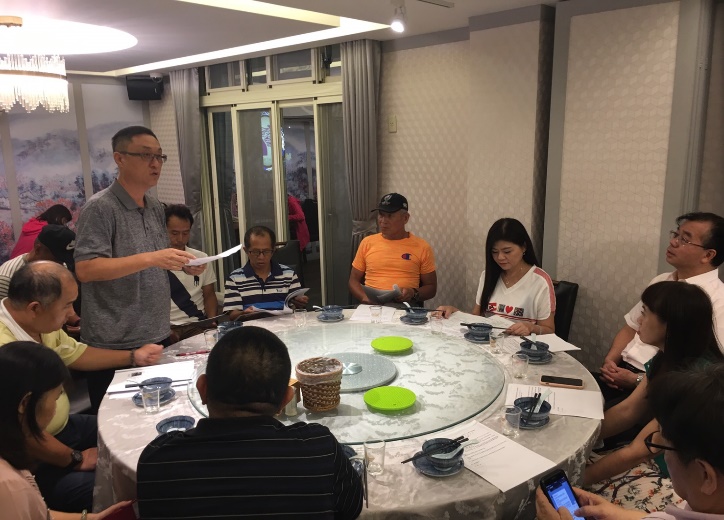 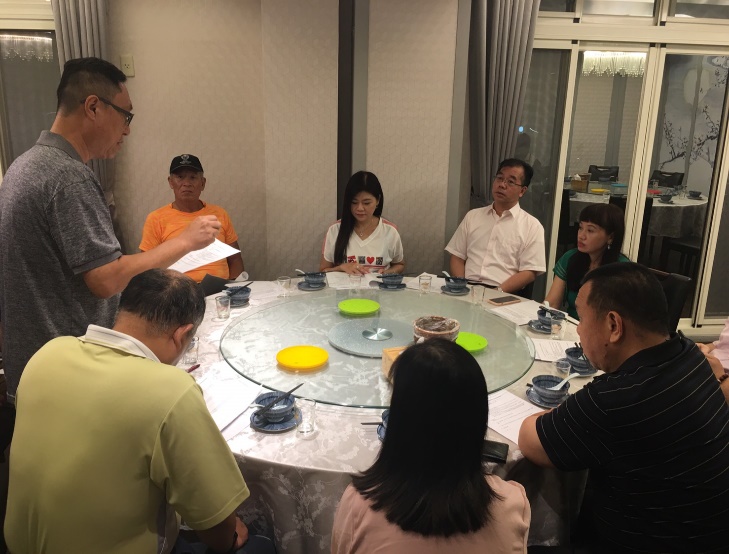 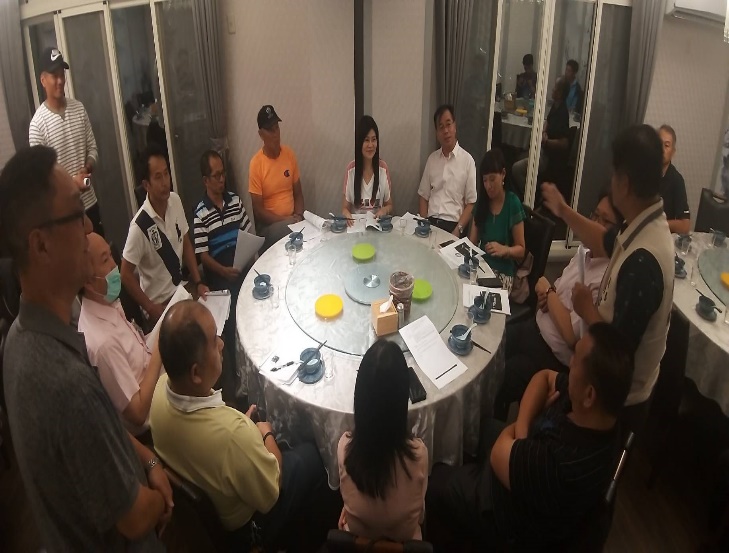 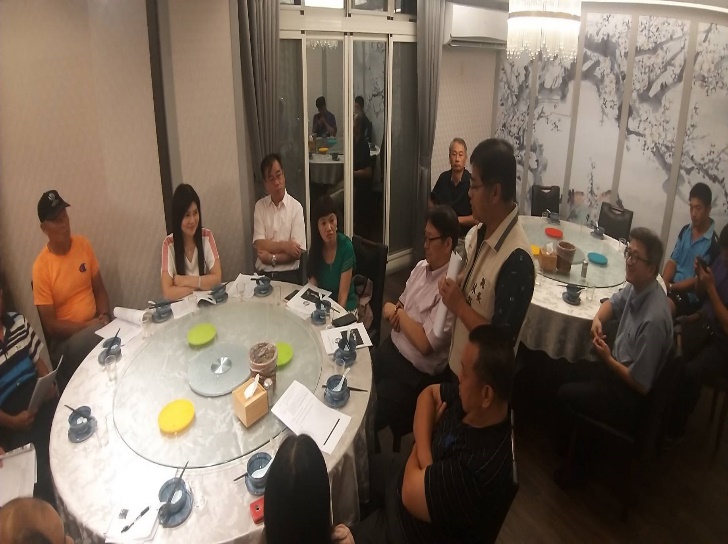 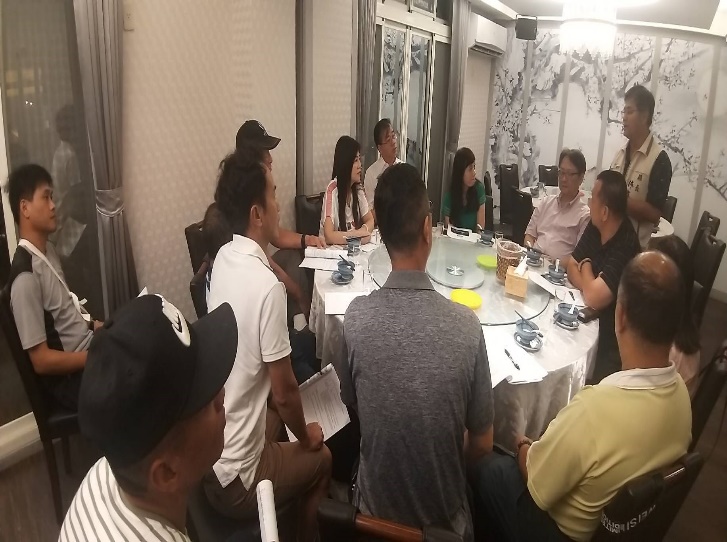 